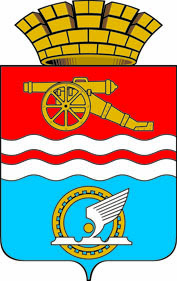 СВЕРДЛОВСКАЯ ОБЛАСТЬАДМИНИСТРАЦИЯ КАМЕНСК-УРАЛЬСКОГО ГОРОДСКОГО ОКРУГАПОСТАНОВЛЕНИЕот 02.06.2021 № 447О внесении изменений в Требования к порядку разработки, принятия, содержанию и обеспечению исполнения правовых актов о нормировании в сфере закупок для обеспечения муниципальных нужд	Во исполнение части 4 статьи 19 Федерального закона от 5 апреля 2013 года № 44-ФЗ «О контрактной системе в сфере закупок товаров, работ, услуг для обеспечения государственных и муниципальных нужд», в соответствии с постановлением Правительства Российской Федерации от 18.05.2015 № 476 «Об утверждении общих требований к порядку разработки и принятия правовых актов о нормировании в сфере закупок, содержанию указанных актов и обеспечению их исполнения» Администрация Каменск-Уральского городского округаПОСТАНОВЛЯЕТ:1. Внести в Требования к порядку разработки, принятия, содержанию и обеспечению исполнения правовых актов о нормировании в сфере закупок для обеспечения муниципальных нужд, утвержденные постановлением Администрации города Каменска-Уральского от 30.12.2015 № 1926 (в редакции постановлений Администрации  города Каменска - Уральского от  16.05.2016 № 680, от 28.12.2016 № 1682, от 06.07.2017 № 567, от 28.06.2019 № 534, от 29.08.2019 № 713, постановления Администрации Каменск-Уральского городского округа от 07.10.2020 № 744) «Об утверждении Требований к порядку разработки, принятия, содержанию и обеспечению исполнения правовых актов о нормировании в сфере закупок для обеспечения муниципальных нужд» (далее - Требования) следующие изменения:1) в подпунктах 2 и 4 пункта 1 Требований слова «отдельных видов товаров, работ, услуг»  заменить словами «отдельным видам товаров, работ, услуг»;2) пункт 12 Требований изложить в следующей редакции:«12. Разработчик вправе после общественного обсуждения вынести проекты муниципальных правовых актов, указанных в подпунктах 2 и 4 пункта 1 настоящих Требований, на обсуждение Общественной палаты Каменск-Уральского городского округа (далее - Общественная палата).»;3)  пункт 14 Требований после слов «Общественной палаты» дополнить словами «(в случае, если соответствующий проект выносился на обсуждение Общественной палаты)».3. Опубликовать настоящее постановление в газете «Каменский рабочий» и разместить на официальном сайте муниципального образования.   4. Контроль за выполнение настоящего постановления возложить на заместителя главы Администрации городского округа Жукову С.И.Глава 
Каменск-Уральского городского округа				         А.А. Герасимов 